ЗаключениеКонтрольно-счётной палаты Дубровского районана отчет об исполнении бюджета Дубровского муниципального района Брянской областиза 1 полугодие 2023 годаДубровка 2023г.23.08.2023г.1. Общие положения.Заключение Контрольно-счётной палаты Дубровского района на отчет об исполнении бюджета Дубровского муниципального района Брянской области  за 1 полугодие 2023 года, подготовлено в соответствии со статьей 264.2 Бюджетного кодекса Российской Федерации, Положением о Контрольно-счётной палате Дубровского района, Стандартом внешнего муниципального финансового контроля 102 «Проведение оперативного контроля за ходом исполнения  решений о бюджете муниципального образования «Дубровский район» на текущий финансовый год и плановый период», пунктом 1.2.4 Плана работ Контрольно-счётной палаты Дубровского района на 2023 год.Заключение Контрольно-счетной палаты оформлено по результатам оперативного анализа и контроля за организацией исполнения бюджета в 2023 году, отчетности об исполнении бюджета за 1 полугодие 2023 года.          Показатели бюджета на 2023 год утверждены решением Дубровского районного Совета народных депутатов от 16.12.2022 года № 284-7 «О бюджете  Дубровского муниципального района Брянской области на 2023 год и плановый период 2024 и 2025 годы»,  по доходам в объеме 405 776,4 тыс. рублей, в том числе собственные доходы 117 986,0 тыс. рублей, по расходам в объеме 405 776,4 тыс. рублей,  сбалансированным.В течение отчетного периода в решение 1 раз вносились изменения (№ 315-7 от 30.06.2023). С учетом изменений бюджет на 2023 год утвержден по доходам в объеме 411 673,6 тыс. рублей, по расходам 414 277,3 тыс. рублей, дефицит бюджета частично утвержден в объеме 2 603,7 тыс. рублей. Источником финансирования дефицита бюджета утверждены частично имеющиеся остатки средств на счете бюджета. По итогам 1 полугодия 2023 года бюджет Дубровского муниципального района Брянской области исполнен: - по доходам в сумме 200 166,5 тыс. рублей, или 48,7 процента к утвержденному годовому плану, к аналогичному периоду 2022 года исполнение составило 101,6 процента; -  по расходам в сумме 202 832,8 тыс. рублей, или 48,9 процента к годовым назначениям уточненной бюджетной росписи, с превышением расходов над доходами (дефицитом) на сумму 2 666,3 тыс. рублей.2. Анализ исполнения доходов бюджета.Доходная часть бюджета за 1 полугодия 2023 года исполнена в сумме 200 166,5 тыс. рублей, или на 48,7% к уточненному прогнозу поступлений. По сравнению с соответствующим уровнем 2022 года общий объем доходов увеличился незначительно на 3002,0 тыс. рублей, или на 101,5 процента. В структуре доходов бюджета удельный вес налоговых и неналоговых доходов (далее – собственных доходов) составил 27,8%, что выше уровня соответствующего периода 2022 года (26,4) на 1,4 процентного пункта. На долю безвозмездных поступлений приходится 72,2 процента.  Собственные доходы бюджета в сравнении с аналогичным отчетным периодом 2022 года увеличились на 106,9%, объем безвозмездных поступлений снизился на 0,4 процента.Поступления налоговых и неналоговых доходов сложились в сумме 55715,7 тыс. рублей, или 47,3% к годовому прогнозу поступлений.          Безвозмездные поступления составили 144450,3 тыс. рублей, или 49,2% к годовому прогнозу поступлений.Налоговые доходы бюджетаЗа 1 полугодие 2023 года в структуре собственных доходов бюджета на долю налоговых доходов приходится 83,5 процента. В абсолютном выражении поступления в бюджет составили 46526,7 тыс. рублей, или 43,7% годовых плановых назначений.  К соответствующему периоду 2022 года рост поступлений составил 0,8 процента. Основным налогом, сформировавшим доходную часть бюджета за 1 полугодие 2023 года, как и в предыдущем отчетном периоде, являются налог на доходы физических лиц. На его долю приходится 71,9% поступивших собственных доходов.Налог на доходы физических лиц поступил в бюджет в сумме 40036,2 тыс. рублей, годовые плановые назначения исполнены на 42,2%, доля налога в налоговых доходах составляет 86,1 процента.  По сравнению с соответствующим периодом 2022 года, доходы увеличились на 17,6% или на 5997,8 тыс. рублей.Доходы от уплаты акцизов по подакцизным товарам (на нефтепродукты) поступили в бюджет в сумме 3111,8 тыс. рублей, годовые плановые назначения исполнены на 54,5%, доля налога в налоговых доходах составляет 6,7 процента.  По сравнению с соответствующим периодом 2022 года, доходы увеличились на 1,2% или на 37,5 тыс. рублей.Налог на совокупный доход   поступил в сумме 2538,8 тыс. рублей, годовые плановые назначения исполнены на 58,5%, из них: единый налог на вмененный доход – (-66,2) тыс. рублей, единый сельскохозяйственный налог – 1473,9 тыс. рублей, налог, взимаемый с применением патентной системы налогообложения      – 1131,1 тыс. рублей. Удельный вес данной подгруппы доходов в структуре налоговых доходов составляет 5,5 процента.  Государственная пошлина поступила в бюджет в сумме 839,8 тыс. рублей, годовые плановые назначения исполнены на 43,3%, доля налога в налоговых доходах составляет 1,8 процента.  По сравнению с соответствующим периодом 2022 года, доходы увеличились на 0,9% или на 7,5 тыс. рублей.Неналоговые доходы бюджетаНеналоговые доходы за 1 полугодие 2023 года исполнены в сумме 9189,0 тыс. рублей, что составляет 81,4% годовых плановых назначений.  По сравнению с соответствующим уровнем 2022 года рост неналоговых поступлений увеличились на 3237,8 тыс. рублей или 54,4 процента. Наибольший удельный вес в объеме неналоговых доходов занимают доходы от платы за негативное воздействие на окружающую среду – 56,2 процента. Поступления соответствующего дохода составили 5166,9 тыс. рублей, годовые плановые назначения исполнены с ростов в 79,5 раза. К соответствующему уровню 2022 года поступления возросли в 79,5 раза.Доходы от сдачи в аренду земельных участков поступили в бюджет в сумме 1402,0 тыс. рублей, годовые плановые назначения исполнены на 38,4%, доля поступивших доходов в неналоговых доходах составляет 15,3 процента.  По сравнению с соответствующим периодом 2022 года, доходы снизились на 66,1% или на 926,5 тыс. рублейДоходы от сдачи в аренду имущества поступили в бюджет в сумме 376,7 тыс. рублей, годовые плановые назначения исполнены на 69,5%, доля поступивших доходов в неналоговых доходах составляет 4,1 процента.  По сравнению с соответствующим периодом 2022 года, доходы увеличились на 79,7% или на 167,1 тыс. рублей.Доходы от оказания платных услуг поступили в бюджет в сумме 388,4 тыс. рублей, годовые плановые назначения исполнены на 51,8%, доля поступивших доходов в неналоговых доходах составляет 4,2 процента.  По сравнению с соответствующим периодом 2022 года, доходы снизились на 39,3% или на 152,7 тыс. рублейДоходы от продажи материальных и нематериальных активов поступили в бюджет в сумме 1511,8 тыс. рублей, годовые плановые назначения исполнены на 28,6%, доля поступивших доходов в неналоговых доходах составляет 16,5 процента.  По сравнению с соответствующим периодом 2022 года, доходы снизились на 9,1% или на 137,6 тыс. рублей.Поступления в бюджет от штрафных санаций в 1 полугодии 2023 составили 343,2 тыс. рублей, или 34,3% утвержденных назначений, доля поступивших доходов в неналоговых доходах составляет 16,5 процента.  По сравнению с соответствующим периодом 2022 года, доходы снизились на 9,1% или на 137,6 тыс. рублейНевыясненные поступления, зачисляемые в бюджеты муниципальных районов в 1 полугодии 2023 года, не поступали.Администрирование налоговых и неналоговых доходов, безвозмездных поступлений бюджета Дубровского муниципального района Брянской области осуществляли 4 администратора доходов:- администрация Дубровского района (налоговые и неналоговые доходы);- комитет имущественных отношений Дубровского района (неналоговые);- финансовое управление администрации Дубровского района (безвозмездные поступления);- отдел образования администрации Дубровского района (безвозмездные).Безвозмездные поступленияЗа 1 полугодие 2023 года кассовое исполнение безвозмездных поступлений составило 144450,8 тыс. рублей, или 49,2% утвержденных годовых назначений. По сравнению с аналогичным периодом 2022 года общий объем   безвозмездных поступлений снизились на 0,4%, или на 579,2 тыс.  рублей. Наибольший объем в структуре безвозмездных поступлений 67,0% занимают субвенции. Объем полученных субвенций за 1 полугодие 2023 года составляет 96748,7 тыс. рублей, или 48,5% плановых назначений.Дотации поступили в бюджет в сумме 25800,6 тыс. рублей, или 54,6% годового плана, что на 13,8%, или на 3132,7 тыс. рублей выше уровня 2022 года.Субсидии поступили в бюджет в сумме 15481,3 тыс. рублей, или 52,6% утвержденных назначений, поступление субсидий снизилось на 79,2% или 12253,7 тыс. рублей к уровню отчетного периода 2022 года.Кассовое исполнение межбюджетных трансфертов сложилось в сумме 6849,7 тыс. рублей, что составляет 39,9% годовых плановых назначений.  К аналогичному периоду 2022 года объем поступлений снижен на 4,6 процента.На 01.01.2023 года в остатке по бюджету муниципального района имелись остатки целевых средств на сумму 429,5 тыс. рублей, в том числе федеральные средства 425 222,88 рубля, остаток образовался, руководствуясь соглашениями, заключенными 22.12.2022г.  между администрацией Дубровского района (Заказчик) и МУП «Водоканал Дубровский» (Подрядчик) о возврате Подрядчиком на лицевой счет Заказчика общей суммы в размере 429 532,93 рубля, уплаченной первым сверх цен по комплексам (видам) работ, в свою очередь произведенных вторым в соответствии с муниципальными контрактами,  бюджету Дубровского муниципального района Брянской области на строительство и реконструкцию (модернизацию) объектов питьевого водоснабжения в 2022 году в рамках реализации регионального проекта «Чистая вода» (Брянская область)».Сведения о поступлении доходов за 1 полугодие 2023 года                           представлены      в таблице.                            (тыс. рублей)3. Анализ исполнения расходов бюджета.Объем расходов бюджета на 2023 год, утвержденный Решением Дубровского районного Совета народных депутатов от 16.12.2022 № 284-7 «О бюджете Дубровского муниципального района Брянской области на 2023 год и на плановый период 2024 и 2025 годов» (в редакции от 30.06.2023 года № 315-7) , составляет 414 277,4 тыс. рублей. Объем расходов, утвержденный уточненной бюджетной росписью на 1 июля 2023 года – 415 080,0 тыс. рублей, что составляет 97,8% утвержденных решением о бюджете. Исполнение расходов бюджета за 1 полугодие 2023 года составило 202 832,8 тыс. рублей, что соответствует 48,9% уточненной бюджетной росписи. К уровню расходов аналогичного периода 2022 года темп роста составил 102,5 процента. Исполнение расходов бюджета в разрезе разделов бюджетной классификации расходов за 1 полугодие 2023 годаИсполнение расходов бюджета за 1 полугодие 2023 года осуществлялось по 10 разделам бюджетной классификации. Наибольший удельный вес в расходах бюджета занимают расходы по разделу 07 «Образование» - 65,2%, или 132320,8 тыс. рублей. Исполнение 50,0% и выше утвержденных назначений составило исполнение по 5 разделам. Максимальный показатель исполнения расходов отмечен по разделу 11 «Физическая культура и спорт» - 60,5% или 8040,0 тыс. рублей. Менее 50,0% утвержденных назначений составило исполнение по 5 разделам. Минимальный показатель исполнения расходов отмечен по разделу 05 «Жилищно-коммунальное хозяйство» – 24,0% (257,0 тыс. рублей). Полное отсутствие исполнения плановых показателей в 90,0 тыс. рублей, отмечено по разделу 06 «Охрана окружающей среды».По разделу 01 «Общегосударственные вопросы» расходы за 1 полугодие 2023 года исполнены в сумме 19570,9 тыс. рублей или 43,1% к уточненной бюджетной росписи. Доля расходов по разделу в общей структуре расходов бюджета составила 9,7 процента. По сравнению с аналогичного периода 2022 года кассовые расходы возросли на 1377,4 тыс. рублей или 7,6 процента. По разделу 02 «Национальная оборона» расходы за 1 полугодие 2023 года исполнены в сумме 431,0 тыс. рублей или 50,0% к уточненной бюджетной росписи. Доля расходов по разделу в общей структуре расходов бюджета составила 0,2 процента. По сравнению с аналогичного периода 2022 года кассовые расходы возросли на 74,4 тыс. рублей или 20,9 процента. Структура расходов раздела представлена 1 подразделом: 02 03 «Мобилизационная и вневойсковая подготовка».По разделу 03 «Национальная безопасность и правоохранительная деятельность» расходы за 1 полугодие 2023 года исполнены в сумме 2078,7 тыс. рублей или 47,6% к уточненной бюджетной росписи. Доля расходов по разделу в общей структуре расходов бюджета составила 1,0 процент. По сравнению с аналогичного периода 2022 года кассовые расходы возросли на 709,0 тыс. рублей или 51,8 процента. Расходы направлены по подразделу 03 10 «Защита населения и территории от чрезвычайных ситуаций природного и техногенного характера, пожарная безопасность» в сумме 2 056,0 тыс. рублей; по подразделу 03 14 «Другие вопросы в области национальной безопасности и правоохранительной деятельности» в сумме 22,7 тыс. рублейПо разделу 04 «Национальная экономика» расходы за 1 полугодие 2023 года исполнены в сумме 11497,1 тыс. рублей или 52,2% к уточненной бюджетной росписи. Доля расходов по разделу в общей структуре расходов бюджета составила 5,7 процента. По сравнению с аналогичного периода 2022 года кассовые расходы снизились на 2510,9 тыс. рублей или 21,8 процента. Расходы направлены по подразделам   04 01 «Общеэкономические вопросы» - 45,0 тыс. рублей;  04 05 «Сельское хозяйство» - 395,6 тыс. рублей;   04 06 «Водное хозяйство» - 50,7 тыс. рублей (Содержание, текущий и капитальный ремонт и обеспечение безопасности гидротехнических сооружений); 04 08 «Транспорт» - 1 291,1 тыс. рублей (Компенсация транспортным организациям части потерь в доходах и (или) возмещение затрат, возникающих в результате регулирования тарифов на перевозку пассажиров пассажирским транспортом по муниципальным маршрутам регулярных перевозок – 1 077,2 тыс. рублей; уплата транспортного налога – 96,3 тыс. рублей; прочие мероприятия в области развития транспортной инфраструктуры – 117,6 тыс. рублей); 04 09 «Дорожное хозяйство» - 9 699,7 тыс. рублей; 04 12 «Другие вопросы в области национальной экономики» - 15,0 тыс. рублей.          По разделу 05 «Жилищно-коммунальное хозяйство» расходы за 1 полугодие 2023 года исполнены в сумме 257,0 тыс. рублей или 24,9% к уточненной бюджетной росписи. Доля расходов по разделу в общей структуре расходов бюджета составила 0,1 процент. По сравнению с аналогичного периода 2022 года кассовые расходы снизились на 3078,9 тыс. рублей или в 13 раз. Расходы направлены по подразделам 05 01 «Жилищное хозяйство» 121,1 тыс. рублей; 05 02 «Коммунальное хозяйство» 35,9 тыс. рублей и 05 03 «Благоустройство» 100,0 тыс. рублей. По разделу 06 «Охрана окружающей среды» при запланированном объеме на 2023г. в сумме 90,0 тыс. рублей, расходы по данному разделу за 1 полугодие 2023 года не производились.По разделу 07 «Образование» расходы за 1 полугодие 2023 года исполнены в сумме 132320,8 тыс. рублей или 48,7% к уточненной бюджетной росписи. Доля расходов по разделу в общей структуре расходов бюджета составила 65,2 процент. По сравнению с аналогичного периода 2022 года кассовые расходы снизились на 2858,9 тыс. рублей или на 2,2 процента. В разрезе подразделов средства направлены на дошкольное образование (раздел 0701) в сумме 29 660,5 тыс. рублей, общее образование (раздел 0702)  82 144,5 тыс. рублей, дополнительное образование (раздел 0703)  5 842,4 тыс. рублей, молодежная политика (раздел 0707)  1 091,9 тыс. рублей и другие вопросы в области образования (раздел 0709)  13 581,5 тыс. рублей. По разделу 08 «Культура, кинематография» расходы за 1 полугодие 2023 года исполнены в сумме 14521,4 тыс. рублей или 44,7% к уточненной бюджетной росписи. Доля расходов по разделу в общей структуре расходов бюджета составила 7,2 процент. По сравнению с аналогичного периода 2022 года кассовые расходы снизились на 74,8 тыс. рублей или на 0,5 процента. По разделу 10 «Социальная политика» расходы за 1 полугодие 2023 года исполнены в сумме 13261,4 тыс. рублей или 58,8% к уточненной бюджетной росписи. Доля расходов по разделу в общей структуре расходов бюджета составила 6,5 процент. По сравнению с аналогичного периода 2022 года кассовые расходы возросли на 7688,5 тыс. рублей или в 2,4 раза. Исполнение по подразделам классификации:10 01 «Пенсионное обеспечение» - 1 131,7 тыс. рублей;10 04 «Охрана семьи и детства» - 12 108,7 тыс. рублей;10 06 «Другие вопросы в области социальной политики» - 21,0 тыс. рублей.По разделу 11 «Физическая культура и спорт» расходы за 1 полугодие 2023 года исполнены в сумме 8040,9 тыс. рублей или 60,5% к уточненной бюджетной росписи. Доля расходов по разделу в общей структуре расходов бюджета составила 4,0 процент. По сравнению с аналогичного периода 2022 года кассовые расходы возросли на 4428,7 тыс. рублей или в 2,2 раза. Расходы направлены по подразделам 11 01 «Физическая культура» 1 501,9 тыс. рублей; 11 02 «Массовый спорт» 464,5 тыс. рублей; 11 03 «Спорт высших достижений» 6 074,5 тыс. рублей. Увеличение связано с выделением денежных средств из областного бюджета на поддержку спортивных организаций (приобретение автобуса) в сумме 3 723,4 тыс. рублей.По разделу 14 «Межбюджетные трансферты общего характера бюджетам субъектов Российской Федерации и муниципальных образований» расходы за 1 полугодие 2023 года исполнены в сумме 853,6 тыс. рублей или 58,1% к уточненной бюджетной росписи. Доля расходов по разделу в общей структуре расходов бюджета составила 0,4 процент. По сравнению с аналогичного периода 2022 года кассовые расходы снизились на 4428,7 тыс. рублей или в 1,8 раза. Остаток средств дорожного хозяйства (дорожные фонды) по состоянию на 1 января 2023 года составляет 64,0 тыс. рублей.Анализ исполнения расходов бюджета в разрезе главных распорядителей средств бюджетаВ отчетном периоде расходы бюджета осуществляли 6 главных распорядителя бюджетных средств.Данные об утвержденных бюджетных ассигнованиях, кассовом исполнении расходов главных распорядителей за 2022 - 2023 годы представлены в таблице.              (тыс. рублей)С учетом изменений, внесенных в сводную бюджетную роспись, расходы утверждены в объеме 415 080,0 тыс. рублей. По итогам 1 полугодия 2023 года расходы бюджета исполнены в объеме 202 832,8 тыс. рублей, что составляет 48,9 % утвержденных бюджетных назначений. К уровню 2022 года расходы исполнены на 102,5 процента: по администрации Дубровского района на 113,6 %, по районному Совету народных депутатов на 108,3 процента, по Финансовому управлению администрации Дубровского района на 86,3 процента,  по КСП на  117,9 процентов, по Комитету имущественных отношений на 137,3 процента, по отделу образования администрации Дубровского района на 97,4 процента.Исполнение бюджета в разрезе муниципальных программ Согласно приложению № 5 к Решению от 16.12.2022 № 284-7 «О бюджете Дубровского муниципального района Брянской области на 2023 год и на плановый период 2024 и 2025 годов», исполнение бюджета осуществлялось в рамках 4 муниципальных программ.Общий уточненный объем финансирования муниципальных программ в соответствии со сводной бюджетной росписью на 2023 год утвержден в сумме 412 795,4 тыс. рублей, или 99,6 процента расходов бюджета:- муниципальная программа «Реализация отдельных полномочий Дубровского муниципального района Брянской области (2023 - 2025 годы)» - 111 064,3 тыс. рублей;- муниципальная программа «Развитие образования Дубровского муниципального района Брянской области (2023-2025 годы)» – 261 658,8 тыс. рублей;- муниципальная программа «Развитие культуры и сохранение культурного наследия Дубровского муниципального района Брянской области (2023 - 2025 годы)» - 32 482,6 тыс. рублей;- муниципальная «Управление муниципальными финансами Дубровского муниципального района Брянской области                                           (2023 - 2025 годы)» – 7 589,5 тысяч рублей.В отчетном периоде в 3 программы вносились изменения.Соответствие внесенных изменений в муниципальные программы представлены в таблицеИнформация  об исполнении муниципальных программ представлена в таблице.     (тыс. рублей)По итогам 1 полугодие 2023 года кассовое исполнение расходов по муниципальным программам сложилось в сумме 202 169,5 тыс. рублей, что составляет 49,0 % бюджетных ассигнований, утвержденных решением о бюджете и 49,0 % бюджетных ассигнований, утвержденных сводной бюджетной росписью с учетом изменений на отчетную дату.Непрограммная часть бюджета исполнена в сумме 663,3 тыс. рублей. Расходы отнесены на обеспечение деятельности законодательного (представительного), контрольного органа муниципального образования. 	Порядок использования бюджетных ассигнований резервного фонда администрации Дубровского района установлен постановлением администрации Дубровского района от 25.06.2019 года № 476 (в ред. от 26.12.2019г. № 994).	В соответствии с решением от 16.12.2022 года № 284-7 «О бюджете Дубровского муниципального района Брянской области на 2023 год и на плановый период 2024 и 2025 годов» резервный фонд администрации утвержден в сумме 100,0 тыс. рублей.     В отчетном периоде изменения в объем резервного фонда администрации Дубровского района не вносились.В соответствии с Приказом Минфина России от 06.06.2019 года №85н (в ред. Приказов Минфина России от 17.09.2019 №148н, от 29.11.2019 № 206н, от 10.03.2020 №37н) «О порядке формирования и применения кодов бюджетной классификации Российской Федерации, их структуре и принципах назначения», расходование средств резервного фонда отражено по разделу «Социальная политика», подраздел 10 06  «Другие вопросы в области социальной политики». В 1 полугодии 2023 года денежные средства из резервного фонда не выделялись.4. Дефицит (профицит) бюджета и источники внутреннего финансирования дефицита бюджетаПервоначально бюджет Дубровского муниципального района Брянской области на 2023 год и на плановый период 2024 и 2025 годов утвержден сбалансированным, по доходам и расходам в сумме 405 776,4 тысяч рублей.В течение анализируемого периода в сводную бюджетную роспись по источникам финансирования дефицита бюджета 1 раз вносились изменения в плановые назначения на общую сумму 2 603,7 тыс. рублей.  Уточненной бюджетной росписью на 1.07.2023 года источники внутреннего финансирования дефицита бюджета утверждены частично в сумме (-) 2 603,7 тыс. рублей в соответствии с фактическим исполнением за 2023 год. 5. ВыводыЗаключение Контрольно-счётной палаты Дубровского района на отчет об исполнении бюджета Дубровского муниципального района Брянской области  за 1 полугодие 2023 года, подготовлено в соответствии со статьей 264.2 Бюджетного кодекса Российской Федерации, Положением о Контрольно-счётной палате Дубровского района, Стандартом внешнего муниципального финансового контроля 102 «Проведение оперативного контроля за ходом исполнения  решений о бюджете муниципального образования «Дубровский район» на текущий финансовый год и плановый период», пунктом 1.2.4 Плана работ Контрольно-счётной палаты Дубровского района на 2023 год.Заключение Контрольно-счетной палаты оформлено по результатам оперативного анализа и контроля за организацией исполнения бюджета в 2023 году, отчетности об исполнении бюджета за 1 полугодие 2023 года.          Показатели бюджета на 2023 год утверждены решением Дубровского районного Совета народных депутатов от 16.12.2022 года № 284-7 «О бюджете  Дубровского муниципального района Брянской области на 2023 год и плановый период 2024 и 2025 годы»,  по доходам в объеме 405 776,4 тыс. рублей, в том числе собственные доходы 117 986,0 тыс. рублей, по расходам в объеме 405 776,4 тыс. рублей,  сбалансированным.В течение отчетного периода в решение 1 раз вносились изменения (№ 315-7 от 30.06.2023).С учетом изменений бюджет на 2023 год утвержден по доходам в объеме 411 673,6 тыс. рублей, по расходам – 414 277,3 тыс. рублей, дефицит бюджета частично утвержден в объеме 2 603,7 тыс. рублей. Источником финансирования дефицита бюджета утверждены частично имеющиеся остатки средств на счете бюджета. По итогам 1 полугодия 2023 года бюджет Дубровского муниципального района Брянской области исполнен: - по доходам в сумме 200 166,5 тыс. рублей, или 48,7 процента к утвержденному годовому плану, к аналогичному периоду 2022 года исполнение составило 101,6 процента; -  по расходам в сумме 202 832,8 тыс. рублей, или 48,9 процента к годовым назначениям уточненной бюджетной росписи. Бюджет Дубровского муниципального района Брянской области по состоянию на 01.07.2023 исполнен с превышением расходов над доходами (дефицит) в сумме 2666,3 тыс. рублей. ПредложенияНаправить заключение Контрольно-счетной палаты Дубровского района на отчет об исполнении бюджета Дубровского муниципального района Брянской области за 1 полугодие 2023 года председателю Дубровского районного Совета народных депутатов. Направить заключение Контрольно-счетной палаты Дубровского района на отчет об исполнении бюджета Дубровского муниципального района Брянской области за 1 полугодие 2023 года Главе администрации Дубровского района с предложениями:Главным администраторам доходов бюджета обратить внимании и принять меры по обеспечению зачисления в бюджет администрируемых доходов с низким процентом исполнения в запланированных объемах;Главным распорядителям средств бюджета предложено принять меры по своевременному и полному исполнению мероприятий, запланированных муниципальными программами с учетом взаимосвязи между объемом финансирования муниципальных программ и ожидаемыми результатами.Настоящее заключение составлено на 16 листах в двух экземплярах.1 экз.- Контрольно-счетная палата Дубровского района;2 экз.- Администрация дубровского района.Председатель 	Контрольно-счётной палаты				                          О.В. Ромакина НаименованиеИсполнено  1 полугодие 2022 г.Утверждено на 2023 г.Уточнено на 2023 г.Сводная бюджетная росписьна 2023 г.Исполнено 1 полугодие 2023 г.% исп.Налоговые и неналоговые  доходы, в т.ч52 134,6117 986,0117 986,0117 986,055 715,747,3налоговые доходы:46 183,4106 688,0106 688,0106 688,046 526,743,7- НДФЛ34 038,594 860,094 860,094 860,040 036,342,2- акцизы по подакцизным товарам3 074,35 710,05 710,05 710,03 111,854,5- единый налог на вмененный доход-25,51,01,01,0-66,2-- единый с/х налог6 922,71 367,01 367,01 367,0 1 473,9107,9- Налог взимаемый в св48,7язи с применением патентной системы налогообложения1 341,12 975,02 975,02 975,01 131,138,1- государственная пошлина832,31 775,01 775,01 775,0839,847,4неналоговые доходы:5 951 ,211 298,011 298,011 298,09 189,081,4- Доходы от сдачи в аренду земельных участков2 328,53 651,03 651,03 651,01 402,038,4- Доходы от сдачи в аренду имущества209,6542,0542,0542,0376,769,5- Плата за негативное воздействие на окружающую среду 65,565,065,065,05 166,9в 79,5 раза- Доходы от оказания платных услуг541,1750,0750,0750,0388,451,8- доходы от продажи материальных и нематериальных активов1 649,45 290,05 290,05 290,01 511,828,6- штрафные санкции1 157,11 000,01 000,01 000,0343,234,3- прочие неналоговые 000000Безвозмездные поступления:145 030,0287 790,4293 687,6294 490,2144 450,849,2- дотации:22 667,947 301,147 301,147 301,125 800,654,6- субсидии27 735,023 545,229 442,529 442,515 481,352,6- субвенции:87 860,0199 773,8199 773,8199 773,896 748,748,5-иные межбюджетные трансферты7 163,217 170,317 170,317 972,96 849,739,9Возврат остатков субсидий, субвенций и иных межбюджетных трансфертов-396,1000-429,5-Итого197 164,5405 776,4411 673,6412 476,2200 166,548,7Наименование разделов классификации расходовРЗИсп.                   1 пол.        2022 г.Утв. Реш.  16.12.2022 г. № 284-7Уточ. Реш. на 2023 г.Уточ. бюд. росп. на 2023 г.Исп.                          1 пол. 2023г.% исп.Темп роста 2023/2022Общегосударственные вопросы0118 193,544 697,344 692,545 439,219 570,943,1107,6Национальная оборона02356,6862,1862,1862,1431,050,0120,9Национальная безопасность и правоохранительная деятельность031 369,74 109,74 364,24 364,22 078,747,6151,8Национальная экономика0414 008,015 370,722 034,922 034,911 497,152,282,1Жилищно-коммунальное хозяйство053 335,92 187,31 070,41 070,4257,024,07,7Охрана окружающей среды06200,090,090,090,00,00,0-Образование07135 179,7269 616,9271 394,7271 450,6132 320,848,797,9Культура, кинематография0814 596,231 556,432 482,732 482,714 521,444,799,5Социальная политика105 572,922 531,622 531,622 531,613 261,458,8237,9Физическая культура и спорт113 612,213 286,113 286,113 286,18 040,960,5222,6Межбюджетные трансферты141 551,51 468,21 468,21 468,2853,658,155,0Всего197 976,2405 776,4414 277,4415 080,0202 832,848,9102,5Наименование показателяУтвержденотыс. рублейИсполненотыс. рублейОстаток на 01.01.2023 – 64,0 тыс. рублейОстаток на 01.01.2023 – 64,0 тыс. рублейОстаток на 01.01.2023 – 64,0 тыс. рублейДоходы, в том числе:5 710,03 111,8Акцизы на нефтепродукты5 710,03 111,8Расходы, в том числе:5 774,03 203,8За счет остатков средств64,064,0Акцизы на нефтепродукты5 710,03 139,8Остаток на 01.07.2023 – (-28,0) тыс. рублейОстаток на 01.07.2023 – (-28,0) тыс. рублейОстаток на 01.07.2023 – (-28,0) тыс. рублейНаименование главного распорядителя средств бюджетаИсполнено   на 01.07.2022 г.Сводная бюджетная роспись за 2023 годИсполнено на 01.07.2023 г.%исполнения2022/202312345Администрация Дубровского района       (900)62 363,4160 712,070 832,644,1Дубровский районный Совет народных депутатов                                                     (901)216,7505,8234,846,4Финансовое управление  администрации Дубровского района                                    (902)4 261,97 847,33 676,486,3Контрольно-счетная палата Дубровского района                                                           (903)   349,7876,2412,371,6Комитет правовых и имущественных отношений (904)632,12 040,1868,142,6Отдел образования администрации Дубровского района (905)130 152,4243 098,6126 808,652,2ИТОГО:197 976,2415 080,0202 832,848,9Наименование муниципальной программыУтверждено решением на 2023-2025 годыСумматыс. рублейУтвержденоПостановлениемна 2023-2025 годыСумматыс. рублей«Управление муниципальными финансами Дубровского муниципального района Брянской области (2023-2025 годы)№ 284-7от 16.12.2022г.7589,5№ 660от 19.12.2022г.7589,5«Управление муниципальными финансами Дубровского муниципального района Брянской области (2023-2025 годы)----«Реализация отдельных полномочий Дубровского муниципального  района Брянской области (2023 – 2025 годы)»№ 284-7от 16.12.2022г.105274,4№ 660от 19.12.2022г.105274,4«Реализация отдельных полномочий Дубровского муниципального  района Брянской области (2023 – 2025 годы)»№ 315-7от 30.06.2023г.111064,3№ 248 от 04.07.2023г.111064,3«Развитие образования  Дубровского муниципального  района    Брянской области       (2023 - 2025 годы)»№ 284-7от 16.12.2022г.259874,1№ 660от 19.12.2022г.259874,1«Развитие образования  Дубровского муниципального  района    Брянской области       (2023 - 2025 годы)»№ 315-7от 30.06.2023г.261658,9№ 248 от 04.07.2023г.261658,9«Развитие культуры и сохранение культурного    наследия Дубровского муниципального района Брянской области (2023– 2025 годы)»№ 284-7от 16.12.2022г.31556,4№ 660от 19.12.2022г.31556,4«Развитие культуры и сохранение культурного    наследия Дубровского муниципального района Брянской области (2023– 2025 годы)»№ 315-7от 30.06.2023г.32482,7№ 248 от 04.07.2023г.32482,7Наименование программыУтверждено решением от 16.12.2022г. № 284-7Уточнено решением от 30.06.2023г. № 315-7 Уточнено бюджетной росписью на 2023 г.Исполнено на 01.07.2023 г.%исп."Реализация отдельных полномочий Дубровского муниципального района Брянской области                                               (2023 - 2025 годы)" 105 274,4111 064,3111 064,357 273,251,6"Развитие образования Дубровского муниципального района Брянской области                                                           (2023-2025 годы)"                         259 874,1261 658,9261 658,9126 808,648,5"Развитие культуры и сохранение культурного  наследия Дубровского муниципального района Брянской области                                                                                     (2023-2025 годы)"                            31 556,432 482,732 482,714 427,544,4"Управление муниципальными финансами Дубровского муниципального района Брянской области                                                                       (2023-2025 годы)"                                                           7 589,57 589,57 589,53 660,248,2Итого по программам:404 294,4412 795,4412 795,4202 169,549,0Непрограммная деятельность1 482,01 482,02 284,6663,329,0Всего405 776,4414 277,4415 080,0202 832,848,9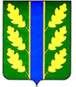 